ItB17/01484SCBM/ Construction and renovation works of 2 social infrastructure projects located on both banks of Nistru river (LOT 1 – Varnita and LOT 2 - Tiraspol)18 aprilie 2017Clarificări cu privire la devizul local nr. 2-1-3 pentru obiectul din s. VarnitaÎntrebarea 1: In Anexa 1, Caietul de sarcini pentru obiectul Varita, Capitolul 2-1-3 Lucrari tehnico-sanitare, la pozitiile 9-17 din deviz Norma SA15B are unitatea de masura “buc.”, pe cind de facto ea este o norma cu unitatea de masura “m/l”. Unde putem vedea reteta modificata a acestei norme. La fel si Norma SA17B, care apare la pozitia10 la m/l, iar in pozitia 12 la buc. – Cum au fost modificate aceste norme si unde putem vedea retetele modificate ale acestora?Răspuns:	Pozitia 4, cod SA15A Țeava din material plastic imbinata prin sudura prin polifuziune, in conducte de legatura, la obiecte sanitare, la obiecte de locuit si social-culturale, avind diametrul de 16 mm (teava PPR  d 20x2,1) se exclud resursele Cot, teu, reducție, mufă din material plastic. (teava PPR  d 20x2,1 și restul resurselor rămîn cu norma de consum ne schimbate);Pentru pozițiile 9-17,23,28-32 Unitatea de măsură este de o bucată și descrie cantitatea de fitinguri ce se prevăd in descrierea dintre paranteze a normei. Norma de deviz a acestor poziții are in componenta toate resursele din norma cu codul pe care o descrie, din care se exclud țeava din material plastic si fitingurile ce nu sunt necesare (fitingul care se solicită are norma de consum 1, restul resurselor rămân cu norma de consum neschimbate). Spre exemplu: Poziția  9, cod SA15B Țeava din material plastic îmbinata prin sudura prin polifuziune, in conducte de legătura, la obiecte sanitare, la obiecte de locuit si social-culturale, avind diametrul de 20-25 mm (teu PPR d 20 ) se exclud resursele țeavă,  cot, reducție, mufă din material plastic. (Teu PPR  d 20 este introdus cu norma de consum 1 și restul resurselor rămîn cu norma de consum neschimbate). Întrebarea 2:	In Devizul 2-1-5 la pag.27 la Lucrari de montare poz.18 avem Cazan de preparare agent termic Cazan de tip THERM 23 TLXZ . Q=24кwt – 1 buc., dar la Valoarea utilajului, poz.22 apare Cazan de tip THERM 23 TLXZ . Q=24кwt – 2 buc.Răspuns:	Сu privire la Utilajul din caietul de sarcini pentru întocmirea devizului local №  2-1-5 poz.22 a fost comisă o greșeală de volum, astfel în loc de 2 bucati este nevoie de un (1) cazan de tip 23 TLXZ . Q=24кwt.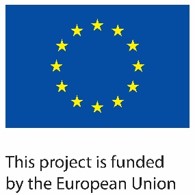 This programme is funded by the European Union,co-funded and implemented by theUnited Nations Development ProgrammeSupport to Confidence Building MeasuresSusținerea Măsurilor de Promovare a ÎncrederiiПоддержка мер по укреплению доверия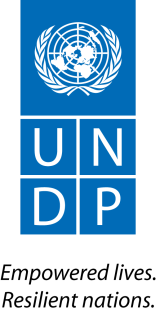 